361386@gulfjobseekers.com 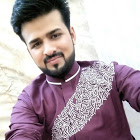 SUMMARYCompetent and knowledgeable Bachelor with Masters in Petroleum technology: with extensive experience in production and dispatching extents.PROFESSIONAL ACADEMIC QUALIFICATIONSMasters in Petroleum Technology (With Units) Karachi University, Pakistan, 2016Bachelor of Science in Physics – Karachi University, Karachi, 2015Intermediate –Pre Engineering–Karachi Board of Intermediate and Secondary EducationGovernment National College, Karachi, 2013Matriculation - Science–Karachi Board of Intermediate and Secondary EducationASFPublic School, Karachi, 2009WORK EXPERIENCE.Al Falah Ready Mix Factory L.L.C: Working as a Batch Plant Operator.Year: Present.Duties and Responsibilities:Responsible for all activities to the safe and efficient productions of concrete batch plant.Verifications of materials, along with managing controls to weigh and mix aggregates, cement and waterCoordinates to material controller regarding the stocks of materials.Oversee all plants operationsCoordinate daily paper works with production engineer, dispatcher, material controller, maintenance and quality control departments.Checking of plant prior to start production.Coordinating to quality control engineer prior to production and delivery to ensure to meet 100% quality requirements.Making sure that the mix designs encoded on plants are based on the approved mix designs and within approved limits and tolerances.Coordinating with site engineer for the interval of delivery.Controlling of shovel operators for feeding materials on aggregates hoppers.Liva Ready Mix: Working Experience as a plant operator with the acting charge of plant manager. Year: 2016Duties and Responsibilities:Function as a first line in charge overseeing plant employees and drivers in production and deliveryEnsure a safe workplace is maintained, following company policies and OSHA guidelines, by conducting and documenting appropriate training requirements for all employeesCoordinates with owner regarding daily activities.Ensure that all products produced meet or exceed customers’ expectations regarding quality and serviceMake sure all materials needed are available.Taking orders from customers.Managing production process; pump deployment and mixer intervals.Coordinates with account department regarding LPOs and payments prior to delivery.Control and minimize plant costs while providing a consistent quality productBusiness City Ready Mix: Working Experience as a Plant SupervisorYear: 2014 - 2016Duties and Responsibilities: Responsibilities Include:• Providing leadership to achieve internal and external compliance requirements and ensures projects are completed correctly and on time.• Managing daily and weekly reports and paperwork to ensure projects are within or exceeds the profitable operations model.• Ensuring the crew is meeting the company defined quality and safety standards .• Fields and manages crew to respond to crisis issues, such as, outages, malfunctions, etc. in a timely manner.• Mentors and assist staff members with their career advancement by providing training and mentorship guidance.• Manages the Superintendent and Construction Crew Supervisor by contributing information and suggestions to better assist them with being productive and successful in their jobs.• Organizes the crew’s work that is to be done on a daily basis. Reviews the work done on projects ensuring project accuracy and quality.• Communicates and provides updates to the Area Manager daily.• Performs other related duties as assigned or requested.CERTIFICATIONS AND COURSESMobile Hardware and Software; 2015Computer Hardware and Software; 2012Microsoft Office; 2012PROFESSIONAL & PERSONAL SKILLSProficiency in Microsoft OfficeMobile and Computer RepairsMobile and Computer programming and installationActive listener thus giving full attention to the implications of information for problem solvingAbility to work for long hours under pressure with deadlines and without close supervisionSystem analysis and system evaluationProper management of projects and resourcesBusiness IntelligenceTeam workerNegotiating & Solution DevelopmentMulti-taskingConsultingProblem SolvingCreative ThinkingBusiness awarenessPassionate and EnthusiasticQuick learner and adaptableCapable of working in a dynamic and fast‐paced environment.Proactive with superiorOral and written communication and interpersonal skills.HONORS / AWARDSBest captain                  (Cricket)August 2015Best Captaincy award in Inter-Departmental Cricket Tournament (UOK)Best Photographer        (KUBF)February 2013, 14, 15Continuously awarded as the Best photography in campus official eventsBest Editor               (Akbar e Jamia)February 2015Awarded as a best students Newspaper Editor for providing accurate and authentic knowledge.Best Organizer       (Pioneer Festival)August 2015  Continuously awarded as a best Organizer for organizing helpful events for students and Teachers.GROUPSHouse CaptainJanuary 2006 to January 2008Was the Captain of Liaquat house consisting five hundred students.Mystery MachineJune 2014 to August 2016Was the creative member of a Car modifying and racing group.Study Aid ProjectDecember 2013 to August 2016  Vice president of the student’s welfare society.EXTRACIRRICULAR ACTIVITIES / INTERESTSMusicMoviesBooks ReadingSportsTravelling Social MediaVolunteeringWriting and Technical TrainingPeer MentoringPhotographyManaging People and EventsLANGUAGESPunjabi- Mother tongueEnglish-	FluentUrdu-FluentArabic – BasicPushto-	BasicREFERENCEWill be furnished on demand.